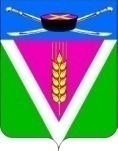 АДМИНИСТРАЦИЯ НОВОЛЕУШКОВСКОГО СЕЛЬСКОГО ПОСЕЛЕНИЯ ПАВЛОВСКОГО РАЙОНАПОСТАНОВЛЕНИЕ                от 22.10.2018                                                              № 195ст-ца Новолеушковская Об утверждении  ведомственной целевой программы Новолеушковского сельского поселения Павловского района «О проведении в 2019 году работ по уточнению записей в книгах похозяйственного учета»В соответствии со статьей 179 Бюджетного кодекса Российской Федерации,   постановлением администрации Новолеушковского сельского поселения Павловского района  от  17 февраля 2017 № 32 «Об утверждении Порядка разработки, утверждения и реализации ведомственных целевых программ Новолеушковского сельского поселения Павловского района», п о с т а н о в л я ю: 1. Внести изменения в ведомственную целевую программу Новолеушковского сельского поселения Павловского района «О проведении в 2019 году работ по уточнению записей в книгах похозяйственного учета»  (приложение).2. Разместить настоящее постановление на официальном сайте администрации Новолеушковского сельского поселения Павловского района в информационно-телекоммуникационной сети «Интернет».3. Контроль за выполнением настоящего постановления оставляю за собой.4. Постановление вступает в силу с 1 января 2019 года.Глава Новолеушковского сельскогопоселения Павловского района                                                                 В.А. Белан                                                                        ПРИЛОЖЕНИЕ                                                                              к постановлению администрации                                                                             Новолеушковского сельского                                                                                         поселения Павловского района                                                                                     от 22.10.2018 № 195ВЕДОМСТВЕННАЯ ЦЕЛЕВАЯ ПРОГРАММАНоволеушковского сельского поселения Павловского района «О проведении в 2019 году работ по уточнению записей в книгах похозяйственного учета» ПАСПОРТведомственной  целевой программы Новолеушковского сельского поселения Павловского района «О проведении в 2019 году работ по уточнению записей в книгах похозяйственного учета»РАЗДЕЛ I
Характеристика текущего состояния и прогноз развития ведения похозяйственного учета на территории Новолеушковского сельского поселения Павловского районаОсновой муниципального управления является похозяйственней учёт. По данным похозяйственного учета по состоянию на 01 июля 2019 года  на территории Новолеушковского сельского поселения Павловского района 2880 постоянных хозяйств, численность постоянного населения на указанную дату составила  7086 человек. Целью ведения  похозяйственного учета является сбор  сведений о численности населения Новолеушковского сельского поселения Павловского района; личного подсобного хозяйства; площадях земельных участков личного подсобного хозяйства, занятых посевами и посадками сельскохозяйственных культур, плодовыми, ягодными насаждениями; количестве сельскохозяйственных животных, птицы и пчел; сельскохозяйственной технике, оборудовании, транспортных средствах, принадлежащих на праве собственности или ином праве гражданину, ведущему хозяйство.Ведение похозяйственного учета осуществляется  в соответствии с  Приказом Минсельхоза России от 11 октября 2010 года № 345 «Об утверждении формы и порядка ведения похозяйственных книг органами местного самоуправления поселений и органами местного самоуправления городских округов».Ведение похозяйственного учёта обеспечит возможность сбора и анализа первичной информации органов местного самоуправления с целью:повышения качества управления и координации деятельности органов местного самоуправления;ведения похозяйственного учёта (учёт жителей, земельных участков, жилых домов, квартир в многоквартирных домах, хозяйственных построек, скота, технических средств в разрезе хозяйств);инвентаризации земельных участков, землепользователей, аудита правовых документов;оптимизации структуры ведомственной целевой собственности;полноты и достоверности учёта объектов ведомственной целевой собственности, систематического контроля за их использованием.Похозяйственные книги закладываются 1 раз в 5 лет, записи в них уточняются ежегодно с 1 по 31 июля по состоянию на 1 июля. В лицевых счетах содержатся сведения о членах семьи, проживающих в хозяйстве, а также данные относительно земли, построек и скота, находящихся в личном пользовании. РАЗДЕЛ II
Цели, задачи и целевые показатели, сроки и этапы реализации Программы1. Цели Программы:Учет личных подсобных хозяйств, расположенных на территории Новолеушковского сельского поселения Павловского района.Достижение целей обеспечивается за счёт решения задач Программы.2. Задачи Программы:Организация проведения работ по уточнению записей в книгах похозяйственного учета, списков лиц, временно проживающих на территории поселения, а также учета скота в ЛПХ и КФХ и других документов первичного учета по состоянию на 01 июля 2019 года путем сплошного подворного обхода в период с 1 по 31 июля 2019 года. 3. Целевые показатели Программы:Перечень целевых показателей Программы представлен в приложении № 1к настоящей Программе.4. Реализация Программы рассчитана на 2019 год. Этапы не предусмотрены.РАЗДЕЛ III
Перечень мероприятий Программы1. Перечень мероприятий Программы с указанием сроков их выполнения, объёмов финансирования, а также непосредственный результат реализации мероприятий Программы в разрезе её целей, задач и мероприятий представлен в приложении № 2к настоящей Программе.РАЗДЕЛ IV
Обоснование ресурсного обеспечения Программы2. Расчет потребности в бюджетных ассигнованиях для финансирования работ по уточнению записей в книгах похозяйственного учёта:1. Проведение работ по уточнению записей в книгах похозяйственного учета, путем сплошного подворного обхода в период с 1 по 31 июля 2019 года:1) Количество хозяйств – 2880;2) Планируемый срок проведения работ – с 01.07.2019 по 31.07.2019 года;3) Оплата работы за обход одного хозяйства – 30 руб.;4) Необходимые средства для расчета за проведенную работу – 2880 хозяйств * 30 рублей = 86400 руб.;5) Начисления на заработную плату 86400 руб.* 27.3% = 23587,2 руб.;6) Необходимые средства для проведения работы: 86400+23587,2= 109987,20 руб.3. Расчёт потребности в объёме бюджетных ассигнований для реализации мероприятий Программы проведён с учётом опыта реализации аналогичных мероприятий за предыдущие периоды.РАЗДЕЛ V
Прогноз сводных показателей муниципальных заданий на оказание муниципальных услуг (выполнение работ) муниципальными учреждениями в сфере реализации Программы на очередной финансовый год и плановый период1. Муниципальные задания на оказание муниципальных услуг (выполнение работ) муниципальными учреждениями в рамках данной Программы не предусматриваются.РАЗДЕЛ VI
Методика оценки эффективности реализации Программы1. Методика оценки эффективности реализации Программы основывается на принципе сопоставления фактически достигнутых значений целевых показателей с их плановыми значениями по результатам отчётного года.Оценка эффективности реализации Программы проводится координатором Программы на основе информации, необходимой для её проведения, предоставляемой исполнителем мероприятий Программы.РАЗДЕЛ VII
Механизм реализации Программы и контроль за её выполнением1. Реализация Программы осуществляется путём выполнения программных мероприятий в составе, содержании, объёмах и сроках, предусмотренных ею. Ответственность за выполнение мероприятий лежит на исполнителе мероприятий Программы.2. Администрация Новолеушковского сельского поселения Павловского района является Координатором и Исполнителем Программы.2.1. Исполнитель мероприятий Программы в процессе её реализации:выполняет мероприятия Программы в объёме бюджетных ассигнований, утверждённых решением Совета Новолеушковского сельского поселения Павловского района о местном бюджете на очередной финансовый год;несёт персональную ответственность за реализацию соответствующего мероприятия Программы.Общее управление Программой осуществляет координатор Программы.2.2. Координатор Программы в процессе её реализации:обеспечивает необходимое взаимодействие с исполнителем мероприятий Программы;представляет сведения, необходимые для проведения мониторинга реализации Программы;проводит оценку эффективности Программы;готовит отчёты о ходе реализации Программы;размещает информацию о ходе реализации и достигнутых результатах Программы наофициальном Интернет-портале;3. Действие Программы прекращается по выполнении в установленные сроки мероприятий Программы.4. Контроль за реализацией мероприятий Программы осуществляет Администрация.Глава Новолеушковского сельскогопоселения Павловского района                                                               В.А. БеланПЕРЕЧЕНЬ
мероприятий ведомственной целевой  программы Новолеушковского сельского поселения Павловского района «О проведении в 2019 году работ по уточнению записей в книгах похозяйственного учета»Глава Новолеушковского сельского            поселения Павловского района                                                                                                                         В.А. БеланЦЕЛЕВЫЕ ПОКАЗАТЕЛИ
ведомственной целевой программы Новолеушковского сельского поселения Павловского района «О проведении в 2019 году работ по уточнению записей в книгах похозяйственного учета»Глава Новолеушковского сельскогопоселения Павловского района                                                                                                                         В.А. БеланНаименование ведомственной целевой программыВедомственная целевая программа Новолеушковского сельского поселения Павловского района «О проведении в 2019 году работ по уточнению записей в книгах похозяйственного учета» (далее - Программа)Координатор ведомственной целевой программыАдминистрация Новолеушковского сельского поселения Павловского районаКоординаторы подпрограмм ведомственной целевой программынетУчастники ведомственной целевой программыАдминистрация Новолеушковского сельского поселения Павловского района,  ТОСЦели ведомственной целевой программыУчет личных подсобных хозяйств, расположенных на территории Новолеушковского сельского поселения Павловского районаЗадачи ведомственной целевой программыОрганизация проведения работ по уточнению записей в книгах похозяйственного учета, списков лиц, временно проживающих на территории поселения, а также учета скота в ЛПХ и КФХ и других документов первичного учета по состоянию на 01 июля 2019 года путем сплошного подворного обхода в период с 1 по 31 июля 2019 годаПеречень целевых показателей ведомственной целевой программыПриложение 1Этапы и сроки реализации ведомственной целевой программы2019 годОбъемы бюджетных ассигнований ведомственной целевой программыИсточник финансового обеспечения Программы бюджет  Новолеушковского сельского поселения Павловского района. Объем бюджетных ассигнований- 110,0 тыс. рублей.Ожидаемые результаты реализации ведомственной целевой программыпутем сплошного обхода хозяйств и опроса членов хозяйств в период с 1 по 31 июля сбор и анализ следующей информации:- о численности населения Новолеушковского сельского поселения Павловского района;-  о личных подсобных хозяйствах поселения;- о тенденции развития животноводства в личных подсобных хозяйствах населения и крестьянских (фермерских) хозяйствахКонтроль за выполнением ведомственной целевой программыглава Новолеушковского сельского поселения Павловского района(тыс. рублей)(тыс. рублей)Источник финансированияСумма расходовИсточник финансированияСумма расходовМестный бюджет110,0Всего110,0ПРИЛОЖЕНИЕ № 2к ведомственной целевой программеНоволеушковского сельского поселения Павловского района «О проведении в 2019 году работ по уточнению записей в книгах похозяйственного учета»№
п/пНаименование мероприятияИсточник финансированияОбъём финансирования, всего (тыс. руб)В том числе по годамНепосредственный результат реализации мероприятияИсполнитель ведомственной целевой программы№
п/пНаименование мероприятияИсточник финансированияОбъём финансирования, всего (тыс. руб)2019Непосредственный результат реализации мероприятияИсполнитель ведомственной целевой программы12345891.ЦельУчет личных подсобных хозяйств, расположенных на территории Новолеушковского сельского поселения Павловского районаУчет личных подсобных хозяйств, расположенных на территории Новолеушковского сельского поселения Павловского районаУчет личных подсобных хозяйств, расположенных на территории Новолеушковского сельского поселения Павловского районаУчет личных подсобных хозяйств, расположенных на территории Новолеушковского сельского поселения Павловского районаУчет личных подсобных хозяйств, расположенных на территории Новолеушковского сельского поселения Павловского района1.1.ЗадачиОрганизация проведения работ по уточнению записей в книгах похозяйственного учета, списков лиц, временно проживающих на территории поселения, а также учета скота в ЛПХ и КФХ и других документов первичного учета по состоянию на 01 июля 2019 года путем сплошного подворного обхода в период с 1 по 31 июля 2019 годаОрганизация проведения работ по уточнению записей в книгах похозяйственного учета, списков лиц, временно проживающих на территории поселения, а также учета скота в ЛПХ и КФХ и других документов первичного учета по состоянию на 01 июля 2019 года путем сплошного подворного обхода в период с 1 по 31 июля 2019 годаОрганизация проведения работ по уточнению записей в книгах похозяйственного учета, списков лиц, временно проживающих на территории поселения, а также учета скота в ЛПХ и КФХ и других документов первичного учета по состоянию на 01 июля 2019 года путем сплошного подворного обхода в период с 1 по 31 июля 2019 годаОрганизация проведения работ по уточнению записей в книгах похозяйственного учета, списков лиц, временно проживающих на территории поселения, а также учета скота в ЛПХ и КФХ и других документов первичного учета по состоянию на 01 июля 2019 года путем сплошного подворного обхода в период с 1 по 31 июля 2019 годаОрганизация проведения работ по уточнению записей в книгах похозяйственного учета, списков лиц, временно проживающих на территории поселения, а также учета скота в ЛПХ и КФХ и других документов первичного учета по состоянию на 01 июля 2019 года путем сплошного подворного обхода в период с 1 по 31 июля 2019 года1.1.1.финансирование работ по уточнению записей в книгах похозяйственного учётаВсего, руб.110,0110,0Уточнение записей в книгах похозяйственного учета, списков лиц, временно проживающих на территории поселения, а также учета скота в ЛПХ и КФХ и других документов первичного учета по состоянию на 01 июля 2019 год не менее 90% от числа постоянных хозяйствАдминистрация Новолеушковского сельского поселения Павловского района1.1.1.финансирование работ по уточнению записей в книгах похозяйственного учётаместный бюджет110,0110,0Уточнение записей в книгах похозяйственного учета, списков лиц, временно проживающих на территории поселения, а также учета скота в ЛПХ и КФХ и других документов первичного учета по состоянию на 01 июля 2019 год не менее 90% от числа постоянных хозяйствАдминистрация Новолеушковского сельского поселения Павловского районаПРИЛОЖЕНИЕ № 1к ведомственной целевой программеНоволеушковского сельского поселения Павловского района «О проведении в 2019 году работ по уточнению записей в книгах похозяйственного учета»№
п/пНаименование целевого показателяЕдиница измеренияЗначение показателя1231.Уточнение записей в книгах похозяйственного учета, списков лиц, временно проживающих на территории поселения, а также учета скота в ЛПХ и КФХ и других документов первичного учета по состоянию на 01 июля 2019 год не менее 90% от числа постоянных хозяйствхозяйств2880